1.  وضح  وظائف البنك المركزي المرتبطة بالبنوك التجارية:(06 درجات)------------------------------------------------------------------------------------------------------------------------------------------------------------------------------------------------------------------------------------------------------------------------------------------------------------------------------------------------------------------------------------------------------------------------------------------------------------------------------------------------------------------------------------------------------------------------------------------------------------------------------------------2. وضحالوظائف التي تميز عمل البنوك المركزية في الدول النامية عن غيرها من البنوك المركزية في الدول المتقدمة.(04 درجات)---------------------------------------------------------------------------------------------------------------------------------------------------------------------------------------------------------------------------------------------------------------------------------------------------------------------------------------------------------------------------------------------------------------------------------------------------------------------------------------------------------------------------------------------------------------------------------------------------------------------------------------------------------------------------------------------------------------------------------------------------------------------------------------------------------------------------------------------------------------------------------------------------------------------------------------------------------------------------------------------------------------------------------------------------------------------------------------------------------------------------------------------------------3.فضلا اختر الإجابة أو الإجابات الصحيحة من بين الاختيارات المحددة لكل سؤال و علل إجاباتك إذا طلب منك ذلك.(03 درجات/02 درجتين/03 درجات/02 درجتين)من بين السياسات التي يتبعها البنك المركزي لمواجهة الانكماش:الترفيع في سعر الخصم.التخفيض في سعر الخصم.زيادة نسبة الفائدة على الإيداعات الخاصة.تخفيض نسبة الفائدة على الإيداعات الخاصة.التعليل--------------------------------------------------------------------------------------------------------------------------------------------------------------------------------------------------------من بين الوظائف ذات السمة العامة للبنوك المركزية: ادارة الاحتياطي القانوني او الالزاميموازنة سعر الصرف للعملة الوطنيةتيسير عملية الاقتراض بين البنوكممارسة دور الوكيل المالي للحكومةالتوجيه والإشراف على البنوك التجاريةيمكن للبنك المركزي التحكم في الطاقة الاستثمارية للودائع من خلال :تعديل سعر الخصمتعديل نسبة الاحتياطي القانونيعمليات السوق المفتوحةالتعليل-------------------------------------------------------------------------------------------------------------------------------------------------------------------------------------------------------------يمكن للبنك المركزي التأثير  في الودائع المشتقة من خلال :الإيداعات الخاصةتعديل نسبة الاحتياطي القانونياسلوب الاقناعالتعليل--------------------------------------------------------------------------------------------------------------------------------------------------------------------------------------------------------كلية العلوم و الدراسات الإنسانية برماحقسم إدارة الأعمالCollege of Science and Humanities RimahBusiness Administration Department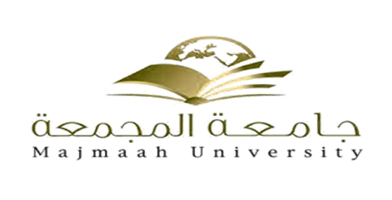 وزارة التعليم العالي جامعة المجمعة Ministry of Higher EducationMajmaah Universityاختبار رقم 2مقرر إدارة البنوك (دار 426)96الشعبة 19/02/1436التاريخ 02عدد الصفحات----------------------------------------------------------------------------------------------------------------------اسم الطالب